АДМИНИСТРАЦИЯМУНИЦИПАЛЬНОГО ОБРАЗОВАНИЯКЛОПИЦКОЕ СЕЛЬСКОЕ ПОСЕЛЕНИЕВОЛОСОВСКОГО МУНИЦИПАЛЬНОГО РАЙОНАЛЕНИНГРАДСКОЙ ОБЛАСТИПОСТАНОВЛЕНИЕ15.12.2023 года                                                                                            № 757О внесении изменений в постановление Администрации муниципального образования Клопицкое сельское поселение Волосовского муниципального района Ленинградской области от 25.11.2022 года № 446 «Об утверждении схем размещения нестационарных торговых объектов на территории муниципального образования Клопицкое сельское поселение Волосовского муниципального района Ленинградской области» с изменениями от 08.06.2023 № 264В соответствии с Гражданским кодексом Российской Федерации, Земельным Кодексом Российской Федерации, в целях реализации Федерального закона Российской Федерации от 28.12.2009 года № 381 «Об основах государственного регулирования торговой деятельности в Российской Федерации», Федерального закона от 06.10.2003 года № 131-ФЗ «Об общих принципах организации местного самоуправления в Российской Федерации», Приказа комитета по развитию малого, среднего бизнеса и потребительского рынка Ленинградской области от 03.10.2022 года № 25-П «О порядке разработки и утверждения схем размещения нестационарных торговых объектов на территории муниципальных образований Ленинградской области», администрация Клопицкого сельского поселения ПОСТАНОВЛЯЕТ: Внести изменения в постановление Администрации муниципального образования Клопицкое сельское поселение Волосовского муниципального района Ленинградской области от 25.11.2022 года № 446 «Об утверждении схем размещения нестационарных торговых объектов на территории муниципального образования Клопицкое сельское поселение Волосовского муниципального района Ленинградской области» с изменениями от 08.06.2023 № 264 (далее – Постановление).В приложении № 1 Постановления схему размещения нестационарных торговых объектов на территории МО Клопицкое сельское поселение Волосовского муниципального района Ленинградской области дополнить строкой № 19 следующего содержания: В приложение № 2 Постановления добавить новую графическую схему размещения нестационарного торгового объекта с идентификационным номером 19, согласно приложению к настоящему постановлению.2.  Постановление вступает в силу после официального опубликования.3. Настоящее постановление опубликовать в общественно-политической газете «Сельская новь» и разместить на официальном сайте администрации Клопицкого сельского поселения.4. Контроль за исполнением постановления возложить на Главу Администрации Комарову Т.В.Глава  администрации МО Клопицкое сельское поселение                                                   Т.В. КомароваПриложение № 2к постановлению администрацииМО Клопицкое сельское поселение                                                                          От   15.12.2023 года № 757Графическая схема размещения торгового объекта в п. Сельцо,Идентификационный номер 19Координаты     59.629867, 29.537604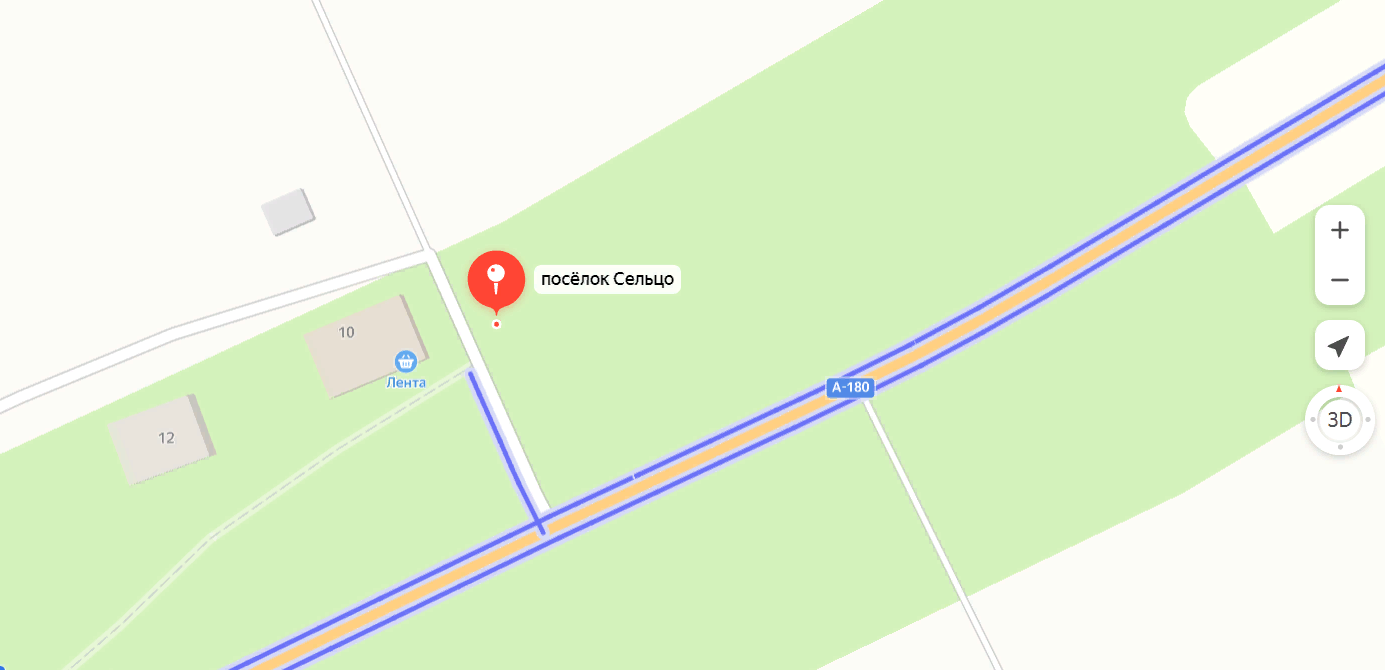 			Испрашиваемый земельный участок19п.Сельцо, площадка сбоку магазина «Лента» Павильон30 кв.м.Молоч-ная продукцияООО «Молочная культура»78134099708 (812) 309 11 26-Да18.12.202318.12.2029